3 Приложение Тематическая структура Всероссийского онлайн-марафона руководителей родительских комитетов школ и неравнодушных родителей I. Блок «Родитель в соуправлении образовательной организацией».  Блок направлен на формирование родительских компетенций по совместному решению актуальных задач образовательной организации, осуществлению общественного контроля в сфере питания, ремонта, снижения общественной нагрузки родительского актива за счет вовлечения других родителей в жизнь класса и школы.  Вопросы для рассмотрения в блоке: Какие правила принять, чтобы конфликты детей не перешли в конфликты родителей? Как помочь детям справляться с конфликтами? Как распределить нагрузку среди всех родителей и без конфликтов  осуществлять контроль за выполнением обещаний помочь? Как законно осуществлять коллективные родительские закупки (экскурсий, формы, канцтоваров) и при этом экономить до 50% от рыночных цен? Как помочь педагогу сделать родительские собрания эффективнее  и интереснее? Как превратить родителей класса в сообщество друзей, с которыми интересно и которые всегда готовы прийти на помощь? 	II. 	Блок 	«Эмоциональный 	интеллект 	родителя».  Блок направлен на формирование у родителей инструментария поддержки ребенка  в различных ситуациях, компетенции оценки траектории развития эмоционального интеллекта в детском коллективе.  Вопросы для рассмотрения в блоке: Что родитель должен знать про личностное развитие ребенка и как применять эти знания каждый день? Сила родительского напутствия: как эмоционально поддержать своего ребёнка О направлении информации – 06  4 и благоприятно воздействовать на атмосферу всего детского коллектива? Мотивация ребенка на учебу: как начать мотивировать, поддерживая  и перестать демотивировать? Здоровье ребенка и психомиметика: о чем кричат самые частые детские болезни? Что надо делать, чтобы ребенок со своими проблемами обращался  к родителю? Для получения текст анонса Марафона с кликабельными ссылками на программу и на вход в виртуальный зал Марафона можно отправить словосочетание «Родитель» на номер +7 (919) 118-48-88 и/или воспользоваться qr-кодом: 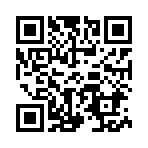 О направлении информации – 06  